Items needing correction or clarification are marked by an "N" beside the appropriate section number of the Florida Administrative Code citation (Current 64E-9, FAC, or current FBC 454.1).  We have left the 64E-9 requirements in this checklist because they are critical for public health and therefore the pool will be checked for these items by the County Health Department at the first operating permit inspection after the Building Official’s approval of the construction.			  #sets plans  _____disk____Compliance:Compliance:Florida Building Code or Florida Administrative Code Section:Florida Building Code or Florida Administrative Code Section:Florida Building Code or Florida Administrative Code Section:Details:IWF SPECIFIC REGULATIONSIWF SPECIFIC REGULATIONSIWF SPECIFIC REGULATIONSIWF SPECIFIC REGULATIONSIWF SPECIFIC REGULATIONSYNN/A514.031(1)(a)Plans review fees received as required by Florida Statute 514.031(1)(a)Plans review fees received as required by Florida Statute 514.031(1)(a)Plans review fees received as required by Florida Statute 514.031(1)(a)YNN/A514.031(1)(a)An application for approval of swimming pool plans received.An application for approval of swimming pool plans received.An application for approval of swimming pool plans received.YNN/A514.031(1)(a)A set of signed and sealed engineering plans received (proper size).A set of signed and sealed engineering plans received (proper size).A set of signed and sealed engineering plans received (proper size).YNN/A454.1.9.8.1Water discharged from fountains or features shall flow by gravity through main drain fitting(s) to a collection system that flows into a collector tank.Water discharged from fountains or features shall flow by gravity through main drain fitting(s) to a collection system that flows into a collector tank.Water discharged from fountains or features shall flow by gravity through main drain fitting(s) to a collection system that flows into a collector tank.YNN/A454.1.9.8.1Adequate access, including stairs or a ladder shall be provided for the collector tank.Adequate access, including stairs or a ladder shall be provided for the collector tank.Adequate access, including stairs or a ladder shall be provided for the collector tank.YNN/A454.1.9.8.3Disinfection feeder shall be capable of feeding 12 mg/L halogen to the filter return line based upon a 30-minute turnover.Disinfection feeder shall be capable of feeding 12 mg/L halogen to the filter return line based upon a 30-minute turnover.Disinfection feeder shall be capable of feeding 12 mg/L halogen to the filter return line based upon a 30-minute turnover.Y☐N☐N/A☐64E-9.008(10)(e)Feeders feeding chlorinated isocyanurates (stabilized chlorine) are prohibited.Feeders feeding chlorinated isocyanurates (stabilized chlorine) are prohibited.Feeders feeding chlorinated isocyanurates (stabilized chlorine) are prohibited.YNN/A454.1.9.8.3Automated Oxidation Reduction Potential (ORP) and pH Controllers shall be provided.Automated Oxidation Reduction Potential (ORP) and pH Controllers shall be provided.Automated Oxidation Reduction Potential (ORP) and pH Controllers shall be provided.YNN/A454.1.9.8.4For night operation, 6 footcandles of light is provide on deck and water feature area Lighting exposed to water shall not exceed 15 volts and be approved for such use by UL or NSF.	For night operation, 6 footcandles of light is provide on deck and water feature area Lighting exposed to water shall not exceed 15 volts and be approved for such use by UL or NSF.	For night operation, 6 footcandles of light is provide on deck and water feature area Lighting exposed to water shall not exceed 15 volts and be approved for such use by UL or NSF.	YNN/A454.1.9.8.5All electrical work shall comply with Chapter 27 of the FBC, BuildingAll electrical work shall comply with Chapter 27 of the FBC, BuildingAll electrical work shall comply with Chapter 27 of the FBC, BuildingYNN/A454.1.9.8.6.1All water returned to spray features is filtered and chemically treated.  Filter system drafts from collector tank and returns filtered and treated water directly to spray features. Excess water is returned to collector tank.All water returned to spray features is filtered and chemically treated.  Filter system drafts from collector tank and returns filtered and treated water directly to spray features. Excess water is returned to collector tank.All water returned to spray features is filtered and chemically treated.  Filter system drafts from collector tank and returns filtered and treated water directly to spray features. Excess water is returned to collector tank.YNN/A454.1.9.8.6.3Alternative to above 2 items: 
Contained volume of system is filtered & chemically treated based upon 30-min. turnover with 100% returned to collector tank by manifold piping.  All water returned to spray features is also treated with UV equipment installed in accordance with 454.1.6.5.16.6, which is electrically interconnected such that feature pumps & flow will be immediately stopped when required UV dosage is not produced.  This alternative must have the ability to feed 6 mg/L free chlorine to the water going to the feature. Alternative to above 2 items: 
Contained volume of system is filtered & chemically treated based upon 30-min. turnover with 100% returned to collector tank by manifold piping.  All water returned to spray features is also treated with UV equipment installed in accordance with 454.1.6.5.16.6, which is electrically interconnected such that feature pumps & flow will be immediately stopped when required UV dosage is not produced.  This alternative must have the ability to feed 6 mg/L free chlorine to the water going to the feature. Alternative to above 2 items: 
Contained volume of system is filtered & chemically treated based upon 30-min. turnover with 100% returned to collector tank by manifold piping.  All water returned to spray features is also treated with UV equipment installed in accordance with 454.1.6.5.16.6, which is electrically interconnected such that feature pumps & flow will be immediately stopped when required UV dosage is not produced.  This alternative must have the ability to feed 6 mg/L free chlorine to the water going to the feature. YNN/A454.1.9.8.6.3A 2nd filter & disinfection system is provided to treat water in collector tank when 
feature/filter pump is not operating.  Total volume of water in collector tank shall be filtered in 30 minutes & 12 mg/L of disinfectant shall be provided to this flow rate.A 2nd filter & disinfection system is provided to treat water in collector tank when 
feature/filter pump is not operating.  Total volume of water in collector tank shall be filtered in 30 minutes & 12 mg/L of disinfectant shall be provided to this flow rate.A 2nd filter & disinfection system is provided to treat water in collector tank when 
feature/filter pump is not operating.  Total volume of water in collector tank shall be filtered in 30 minutes & 12 mg/L of disinfectant shall be provided to this flow rate.YNN/A454.1.9.8.6.4Flow velocity through feature nozzles shall not exceed 20 feet per second.Flow velocity through feature nozzles shall not exceed 20 feet per second.Flow velocity through feature nozzles shall not exceed 20 feet per second.YNN/A454.1.9.8.6.5Automatic level controller is provided.Automatic level controller is provided.Automatic level controller is provided.Y☐N☐N/A☐64E-9.008(10)(e)1An automatic skimmer system shall be maintained if provided in the collector tank. A variable height skimmer may be used or a custom surface skimmer device may be substituted.An automatic skimmer system shall be maintained if provided in the collector tank. A variable height skimmer may be used or a custom surface skimmer device may be substituted.An automatic skimmer system shall be maintained if provided in the collector tank. A variable height skimmer may be used or a custom surface skimmer device may be substituted.YNN/A454.1.9.8.6.6An overfill waste line with air gap shall be provided.An overfill waste line with air gap shall be provided.An overfill waste line with air gap shall be provided.YNN/A454.1.9.8.6.7Means of vacuuming and completely draining collector tank(s) is provided.Means of vacuuming and completely draining collector tank(s) is provided.Means of vacuuming and completely draining collector tank(s) is provided.YNN/A454.1.9.8.6.10Min. 4’ deck meets 64E-9.006(2)(a)1.  Up to 50% of the perimeter may be obstructed. Section 454.1.2.2.3.  Up to 50% of the perimeter may be obstructed. (Note: 454.1.2.2.3 is a reference to pool floor slope and not deck requirements. This is not being addressed in the next code rewrite)Min. 4’ deck meets 64E-9.006(2)(a)1.  Up to 50% of the perimeter may be obstructed. Section 454.1.2.2.3.  Up to 50% of the perimeter may be obstructed. (Note: 454.1.2.2.3 is a reference to pool floor slope and not deck requirements. This is not being addressed in the next code rewrite)Min. 4’ deck meets 64E-9.006(2)(a)1.  Up to 50% of the perimeter may be obstructed. Section 454.1.2.2.3.  Up to 50% of the perimeter may be obstructed. (Note: 454.1.2.2.3 is a reference to pool floor slope and not deck requirements. This is not being addressed in the next code rewrite)YNN/A454.1.9.8.6.9If fountain is adjacent to a pool within 50’, it is enclosed by a min. 48” high barrier or 
fence with self-closing and latching gates (within 40’ if adjacent to area <1’ deep of 
zero-depth entry pool). Suggestion (not in code): Gates should open inward to the IWF to prevent small children from being able to leave the fenced IWF area if door is left unlatched.If fountain is adjacent to a pool within 50’, it is enclosed by a min. 48” high barrier or 
fence with self-closing and latching gates (within 40’ if adjacent to area <1’ deep of 
zero-depth entry pool). Suggestion (not in code): Gates should open inward to the IWF to prevent small children from being able to leave the fenced IWF area if door is left unlatched.If fountain is adjacent to a pool within 50’, it is enclosed by a min. 48” high barrier or 
fence with self-closing and latching gates (within 40’ if adjacent to area <1’ deep of 
zero-depth entry pool). Suggestion (not in code): Gates should open inward to the IWF to prevent small children from being able to leave the fenced IWF area if door is left unlatched.YNN/A454.1.9.8.6.11IWF is constructed of concrete or other impervious and structurally rigid material.IWF is constructed of concrete or other impervious and structurally rigid material.IWF is constructed of concrete or other impervious and structurally rigid material.YNN/A454.1.9.8.6.12Floor slopes to drains, max. 1’ in 10’ and min. 1’ in 50’.Floor slopes to drains, max. 1’ in 10’ and min. 1’ in 50’.Floor slopes to drains, max. 1’ in 10’ and min. 1’ in 50’.YNN/A454.1.9.3.6Play features with an overhead clearance of less than 4 feet (1219 mm) shall be blocked or barricaded to preclude children becoming entrapped.Play features with an overhead clearance of less than 4 feet (1219 mm) shall be blocked or barricaded to preclude children becoming entrapped.Play features with an overhead clearance of less than 4 feet (1219 mm) shall be blocked or barricaded to preclude children becoming entrapped.YNN/A454.1.1.1Bathing load:  If the pool is not a spa pool, the bathing load is computed on the basis of 1 person per each 5 gpm of water recirculated (must be continuously recirculating flow i.e. flowrate while features are not operating).Bathing load:  If the pool is not a spa pool, the bathing load is computed on the basis of 1 person per each 5 gpm of water recirculated (must be continuously recirculating flow i.e. flowrate while features are not operating).Bathing load:  If the pool is not a spa pool, the bathing load is computed on the basis of 1 person per each 5 gpm of water recirculated (must be continuously recirculating flow i.e. flowrate while features are not operating).YNN/A64E-9.008(9)(a)The bathing load will be posted at the IWF as required in the bathing rules.The bathing load will be posted at the IWF as required in the bathing rules.The bathing load will be posted at the IWF as required in the bathing rules.YNN/A454.1.2.3.5 & 454.1.9.8.6.13The following rules will be posted at or near poolside and will be legible from deck: (All in 1 inch lettering)1.  No food, drink, glass or animals in pool or on pool deck.
2.  Shower before entering pool.
3.  Bathing Load:____persons.
4.  Pool Hours: ____A.M. to ____P.M.
5.  Do not swallow the fountain water, it is recirculated.
6.  Do not use fountain if you are ill with diarrhea.The following rules will be posted at or near poolside and will be legible from deck: (All in 1 inch lettering)1.  No food, drink, glass or animals in pool or on pool deck.
2.  Shower before entering pool.
3.  Bathing Load:____persons.
4.  Pool Hours: ____A.M. to ____P.M.
5.  Do not swallow the fountain water, it is recirculated.
6.  Do not use fountain if you are ill with diarrhea.The following rules will be posted at or near poolside and will be legible from deck: (All in 1 inch lettering)1.  No food, drink, glass or animals in pool or on pool deck.
2.  Shower before entering pool.
3.  Bathing Load:____persons.
4.  Pool Hours: ____A.M. to ____P.M.
5.  Do not swallow the fountain water, it is recirculated.
6.  Do not use fountain if you are ill with diarrhea.YNN/A454.1.2.3.5The lettering for the rules sign is at least 1" high.The lettering for the rules sign is at least 1" high.The lettering for the rules sign is at least 1" high.YNN/A454.1.9.1All water recreation attractions shall be designed within the limits of sound engineering practice. In addition to the requirements of this section, compliance is required with Sections 454.1.1 through 454.1.6.5 of this chapter depending upon the pool design and function. All water recreation attractions shall be designed within the limits of sound engineering practice. In addition to the requirements of this section, compliance is required with Sections 454.1.1 through 454.1.6.5 of this chapter depending upon the pool design and function. All water recreation attractions shall be designed within the limits of sound engineering practice. In addition to the requirements of this section, compliance is required with Sections 454.1.1 through 454.1.6.5 of this chapter depending upon the pool design and function. YNN/A64E-9.008(13)When climbable structures are planned, a lifeguard and/or safety plan is submitted.When climbable structures are planned, a lifeguard and/or safety plan is submitted.When climbable structures are planned, a lifeguard and/or safety plan is submitted.YNN/A454.1.9.3.6Play features with overhead clearance of less than 4’ are blocked to preclude children becoming entrapped.Play features with overhead clearance of less than 4’ are blocked to preclude children becoming entrapped.Play features with overhead clearance of less than 4’ are blocked to preclude children becoming entrapped.YNN/A454.1.9.8.1The minimum size of the collector tank shall be equal to the volume of 3 minutes of the combined flow of all feature pumps and the filter pumps.The minimum size of the collector tank shall be equal to the volume of 3 minutes of the combined flow of all feature pumps and the filter pumps.The minimum size of the collector tank shall be equal to the volume of 3 minutes of the combined flow of all feature pumps and the filter pumps.Y☐N☐N/A☐454.1.9.8.1Waters discharged from all fountain or spray features shall not pond on the feature floor but shall flow by gravity through a main drain fitting to a below or collection system which discharges to a collector tank.Waters discharged from all fountain or spray features shall not pond on the feature floor but shall flow by gravity through a main drain fitting to a below or collection system which discharges to a collector tank.Waters discharged from all fountain or spray features shall not pond on the feature floor but shall flow by gravity through a main drain fitting to a below or collection system which discharges to a collector tank.Y☐N☐N/A☐454.1.9.8.6.2The water feature pump shall draft from the collector tank.The water feature pump shall draft from the collector tank.The water feature pump shall draft from the collector tank.GENERAL REQUIREMENTS NOT IWF SPECIFIC (THESE ITEMS MUST BE REVIEWED BUT MAY NOT BE APPLICABLE TO ALL)GENERAL REQUIREMENTS NOT IWF SPECIFIC (THESE ITEMS MUST BE REVIEWED BUT MAY NOT BE APPLICABLE TO ALL)GENERAL REQUIREMENTS NOT IWF SPECIFIC (THESE ITEMS MUST BE REVIEWED BUT MAY NOT BE APPLICABLE TO ALL)GENERAL REQUIREMENTS NOT IWF SPECIFIC (THESE ITEMS MUST BE REVIEWED BUT MAY NOT BE APPLICABLE TO ALL)GENERAL REQUIREMENTS NOT IWF SPECIFIC (THESE ITEMS MUST BE REVIEWED BUT MAY NOT BE APPLICABLE TO ALL)YNN/A454.1.2.1(a)Floors and walls shall be white or pastel in color and shall have the characteristics of reflecting rather than absorbing light.Floors and walls shall be white or pastel in color and shall have the characteristics of reflecting rather than absorbing light.Floors and walls shall be white or pastel in color and shall have the characteristics of reflecting rather than absorbing light.YNN/A454.1.6.5.11Makeup water supply is from an approved potable water system, or meets those requirements with bacteriological/chemical reports to the county public health unit.Makeup water supply is from an approved potable water system, or meets those requirements with bacteriological/chemical reports to the county public health unit.Makeup water supply is from an approved potable water system, or meets those requirements with bacteriological/chemical reports to the county public health unit.YNN/A454.1.6.1.4Hose bibbs have vacuum breakers.Hose bibbs have vacuum breakers.Hose bibbs have vacuum breakers.YNN/A454.1.6.5An equipment list & specifications with manufacturer and/or distributor names, model numbers, & catalog numbers included on plans. All code listed equipment is NSF Std 50 approved, and chemicals are NSF Std 60.An equipment list & specifications with manufacturer and/or distributor names, model numbers, & catalog numbers included on plans. All code listed equipment is NSF Std 50 approved, and chemicals are NSF Std 60.An equipment list & specifications with manufacturer and/or distributor names, model numbers, & catalog numbers included on plans. All code listed equipment is NSF Std 50 approved, and chemicals are NSF Std 60.YNN/A454.1.3.1.1Pool deck constructed of impervious material with slip-resistant finish.Pool deck constructed of impervious material with slip-resistant finish.Pool deck constructed of impervious material with slip-resistant finish.YNN/A454.1.3.1.2 & 3Pool deck has unobstructed area with minimum 4' width around perimeter of pool, handrail & ladder anchors, diving boards/towers, and slides. Pits and crevices more than 3/16” deep not allowed.Pool deck has unobstructed area with minimum 4' width around perimeter of pool, handrail & ladder anchors, diving boards/towers, and slides. Pits and crevices more than 3/16” deep not allowed.Pool deck has unobstructed area with minimum 4' width around perimeter of pool, handrail & ladder anchors, diving boards/towers, and slides. Pits and crevices more than 3/16” deep not allowed.YNN/A454.1.3.1.4Traffic barriers provided to prevent obstruction of deck by vehicles (where applicable).Traffic barriers provided to prevent obstruction of deck by vehicles (where applicable).Traffic barriers provided to prevent obstruction of deck by vehicles (where applicable).YNN/A454.1.3.1.2Indoor and outdoor pool deck has a minimum 2% and maximum 4% uniform slope away from pool or to deck drains. Exception plunge pool deck slopes toward pool.Indoor and outdoor pool deck has a minimum 2% and maximum 4% uniform slope away from pool or to deck drains. Exception plunge pool deck slopes toward pool.Indoor and outdoor pool deck has a minimum 2% and maximum 4% uniform slope away from pool or to deck drains. Exception plunge pool deck slopes toward pool.YNN/A454.1.3.1.5Walkways between the pool and sanitary facilities are constructed of concrete or other non-absorbent materials for the first 15' of walkway and have a slip-resistant finish.Walkways between the pool and sanitary facilities are constructed of concrete or other non-absorbent materials for the first 15' of walkway and have a slip-resistant finish.Walkways between the pool and sanitary facilities are constructed of concrete or other non-absorbent materials for the first 15' of walkway and have a slip-resistant finish.YNN/A454.1.3.1.8Vertical clearance above the pool deck is at least 7’.Vertical clearance above the pool deck is at least 7’.Vertical clearance above the pool deck is at least 7’.YNN/A454.1.6.5.1Skimmers have NSF approval.Skimmers have NSF approval.Skimmers have NSF approval.YNN/A454.1.6.5.3.2.1Skimmer system designed to carry 60% of pool total design flow rate with each skimmer carrying at least 30 gpm.Skimmer system designed to carry 60% of pool total design flow rate with each skimmer carrying at least 30 gpm.Skimmer system designed to carry 60% of pool total design flow rate with each skimmer carrying at least 30 gpm.Y☐N☐N/A☐64E-9.004(5)The pool recirculation system must be operated at all times when the pool is open for use. The recirculation system may be shut off three hours after the pool closes but must resume operation three hours before opening the pool. Shut down time must be controlled by a time clock. When a variable speed pump is used, the recirculation system shall be operated such that it achieves the equivalent of 6 hours of treatment at 100% design flowrate during the daily closed period, or at least one complete water volume turnover, whichever is greater. Exception: vacuum DE systems are excluded from this allowance. ***If multiple recirculation pumps are used the required flowrate, filtration, & chemical treatment must be maintained or the entire system shall not operate. Example: System must not be able to operate without one pump if the additional pumps are not able to maintain the proper flowrate, filtration, and chemical treatment (some type of audible alarming system audible may be employed to ensure requirement is met).The pool recirculation system must be operated at all times when the pool is open for use. The recirculation system may be shut off three hours after the pool closes but must resume operation three hours before opening the pool. Shut down time must be controlled by a time clock. When a variable speed pump is used, the recirculation system shall be operated such that it achieves the equivalent of 6 hours of treatment at 100% design flowrate during the daily closed period, or at least one complete water volume turnover, whichever is greater. Exception: vacuum DE systems are excluded from this allowance. ***If multiple recirculation pumps are used the required flowrate, filtration, & chemical treatment must be maintained or the entire system shall not operate. Example: System must not be able to operate without one pump if the additional pumps are not able to maintain the proper flowrate, filtration, and chemical treatment (some type of audible alarming system audible may be employed to ensure requirement is met).The pool recirculation system must be operated at all times when the pool is open for use. The recirculation system may be shut off three hours after the pool closes but must resume operation three hours before opening the pool. Shut down time must be controlled by a time clock. When a variable speed pump is used, the recirculation system shall be operated such that it achieves the equivalent of 6 hours of treatment at 100% design flowrate during the daily closed period, or at least one complete water volume turnover, whichever is greater. Exception: vacuum DE systems are excluded from this allowance. ***If multiple recirculation pumps are used the required flowrate, filtration, & chemical treatment must be maintained or the entire system shall not operate. Example: System must not be able to operate without one pump if the additional pumps are not able to maintain the proper flowrate, filtration, and chemical treatment (some type of audible alarming system audible may be employed to ensure requirement is met).YNN/A454.1.5.1An equipment room or enclosure is provided which is protected from unauthorized entrance and from the weather on 3 sides and overhead.  (Equipment designated by manufacturer for outdoor use may be located in a fenced equipment area.)  Equipment area shall be surrounded by a minimum 4-foot-high fence with self-closing, self-latching, lockable gate.An equipment room or enclosure is provided which is protected from unauthorized entrance and from the weather on 3 sides and overhead.  (Equipment designated by manufacturer for outdoor use may be located in a fenced equipment area.)  Equipment area shall be surrounded by a minimum 4-foot-high fence with self-closing, self-latching, lockable gate.An equipment room or enclosure is provided which is protected from unauthorized entrance and from the weather on 3 sides and overhead.  (Equipment designated by manufacturer for outdoor use may be located in a fenced equipment area.)  Equipment area shall be surrounded by a minimum 4-foot-high fence with self-closing, self-latching, lockable gate.YNN/A454.1.5.3The equipment room floor is constructed of concrete or other nonabsorbent material having a smooth slip-resistant finish and uniformly sloped to prevent standing water.The equipment room floor is constructed of concrete or other nonabsorbent material having a smooth slip-resistant finish and uniformly sloped to prevent standing water.The equipment room floor is constructed of concrete or other nonabsorbent material having a smooth slip-resistant finish and uniformly sloped to prevent standing water.YNN/A454.1.5.4The equipment room has forced draft, or adequate cross ventilation, and positive floor drainage with sump pump if needed.  Below grade equipment rooms have a stairway with forced draft ventilation or fully louvered door with powered intake within 6 inches of floor.The equipment room has forced draft, or adequate cross ventilation, and positive floor drainage with sump pump if needed.  Below grade equipment rooms have a stairway with forced draft ventilation or fully louvered door with powered intake within 6 inches of floor.The equipment room has forced draft, or adequate cross ventilation, and positive floor drainage with sump pump if needed.  Below grade equipment rooms have a stairway with forced draft ventilation or fully louvered door with powered intake within 6 inches of floor.YNN/A454.1.5.5The equipment room access is at least 3' x 6'.The equipment room access is at least 3' x 6'.The equipment room access is at least 3' x 6'.YNN/A454.1.5.9The equipment room is provided with a hose bibb with vacuum breaker.The equipment room is provided with a hose bibb with vacuum breaker.The equipment room is provided with a hose bibb with vacuum breaker.YNN/A454.1.5.6The equipment room size and layout provides clearances for all equipment as prescribed by the manufacturer to allow normal maintenance and removal.  The equipment room with a fixed ceiling has a minimum height of 7'.The equipment room size and layout provides clearances for all equipment as prescribed by the manufacturer to allow normal maintenance and removal.  The equipment room with a fixed ceiling has a minimum height of 7'.The equipment room size and layout provides clearances for all equipment as prescribed by the manufacturer to allow normal maintenance and removal.  The equipment room with a fixed ceiling has a minimum height of 7'.YNN/A454.1.5.7The equipment room is lighted to provide a minimum 30 footcandles of illumination at floor level.The equipment room is lighted to provide a minimum 30 footcandles of illumination at floor level.The equipment room is lighted to provide a minimum 30 footcandles of illumination at floor level.Y☐N☐N/A☐454.1 DefinitionsCollector tank is a reservoir, with a minimum of 2.25-square feet water (0.2 m2) surface area open to the atmosphere, from which the recirculation or feature pump takes suction, which receives the gravity flow from the main drain line and surface overflow system or feature water source line, and that is cleanable.Collector tank is a reservoir, with a minimum of 2.25-square feet water (0.2 m2) surface area open to the atmosphere, from which the recirculation or feature pump takes suction, which receives the gravity flow from the main drain line and surface overflow system or feature water source line, and that is cleanable.Collector tank is a reservoir, with a minimum of 2.25-square feet water (0.2 m2) surface area open to the atmosphere, from which the recirculation or feature pump takes suction, which receives the gravity flow from the main drain line and surface overflow system or feature water source line, and that is cleanable.YNN/A454.1.5.1Collector tank or filter tank (vacuum system) is not accessible to unauthorized individuals.Collector tank or filter tank (vacuum system) is not accessible to unauthorized individuals.Collector tank or filter tank (vacuum system) is not accessible to unauthorized individuals.YNN/A454.1.4.2.4Plans do not show overhead service wiring within 10’ horizontally of the IWF or deck appurtenances.  All electric work complies with Chapter 27, FBC, Building.Plans do not show overhead service wiring within 10’ horizontally of the IWF or deck appurtenances.  All electric work complies with Chapter 27, FBC, Building.Plans do not show overhead service wiring within 10’ horizontally of the IWF or deck appurtenances.  All electric work complies with Chapter 27, FBC, Building.YNN/A454.1.6.2A rinse shower is on the deck.A rinse shower is on the deck.A rinse shower is on the deck.YNN/A454.1.6.5.4Recirculation pump is sized for 60’ TDH.Recirculation pump is sized for 60’ TDH.Recirculation pump is sized for 60’ TDH.YNN/A454.1.6.5.4Recirculation pump is specified as self-priming.Recirculation pump is specified as self-priming.Recirculation pump is specified as self-priming.YNN/A454.1.6.5.5.1All filters shall be installed in accordance with 454.1.6.5.5.1.All filters shall be installed in accordance with 454.1.6.5.5.1.All filters shall be installed in accordance with 454.1.6.5.5.1.YNN/A454.1.6.5.10.3Open area of the drain grates is such that the flow velocity does not exceed 1.5 fps.Open area of the drain grates is such that the flow velocity does not exceed 1.5 fps.Open area of the drain grates is such that the flow velocity does not exceed 1.5 fps.YNN/A454.1.6.5.13A flowmeter capable of reading at least 1.5 times the design flow rate is properly located with proper clearances upstream and downstream.A flowmeter capable of reading at least 1.5 times the design flow rate is properly located with proper clearances upstream and downstream.A flowmeter capable of reading at least 1.5 times the design flow rate is properly located with proper clearances upstream and downstream.YNN/A454.1.6.5.14If heater is provided, a fixed thermometer is mounted in the pool recirculation line downstream of the heater outlet line connection.If heater is provided, a fixed thermometer is mounted in the pool recirculation line downstream of the heater outlet line connection.If heater is provided, a fixed thermometer is mounted in the pool recirculation line downstream of the heater outlet line connection.YNN/A454.1.6.5.14Sufficient valves and piping are provided to allow isolation or removal of the pool heater.Sufficient valves and piping are provided to allow isolation or removal of the pool heater.Sufficient valves and piping are provided to allow isolation or removal of the pool heater.YNN/A454.1.6.5.14Heater bypass valve is designed for proportioning flow (gate valve is unacceptable).Heater bypass valve is designed for proportioning flow (gate valve is unacceptable).Heater bypass valve is designed for proportioning flow (gate valve is unacceptable).YNN/A454.1.6.5.14Material used in solar and other heaters are non-toxic and acceptable for potable water use.Material used in solar and other heaters are non-toxic and acceptable for potable water use.Material used in solar and other heaters are non-toxic and acceptable for potable water use.YNN/A454.1.6.5.6Plastic pipe has NSF-pw seal of approval.  Pipe exposed to sunlight is coated for UV protection.Plastic pipe has NSF-pw seal of approval.  Pipe exposed to sunlight is coated for UV protection.Plastic pipe has NSF-pw seal of approval.  Pipe exposed to sunlight is coated for UV protection.YNN/A454.1.6.5.7Return line, main drain line, & surface overflow system lines each have proportioning valves.Return line, main drain line, & surface overflow system lines each have proportioning valves.Return line, main drain line, & surface overflow system lines each have proportioning valves.YNN/A454.1.6.5.11An automatic water makeup control and a manual fillspout are provided to discharge into the collector tank with an air gap.An automatic water makeup control and a manual fillspout are provided to discharge into the collector tank with an air gap.An automatic water makeup control and a manual fillspout are provided to discharge into the collector tank with an air gap.YNN/A454.1.6.5.7Pressure piping is sized such that the flow velocity does not exceed 10 fps at the design flow rate.Pressure piping is sized such that the flow velocity does not exceed 10 fps at the design flow rate.Pressure piping is sized such that the flow velocity does not exceed 10 fps at the design flow rate.YNN/A454.1.6.5.7Suction piping is sized such that the flow velocity does not exceed 6 fps at the design flow rate.Suction piping is sized such that the flow velocity does not exceed 6 fps at the design flow rate.Suction piping is sized such that the flow velocity does not exceed 6 fps at the design flow rate.YNN/A454.1.6.5.7Gravity flow piping velocity does not exceed 3 fps.Gravity flow piping velocity does not exceed 3 fps.Gravity flow piping velocity does not exceed 3 fps.YNN/A454.1.6.5.8Main drain systems and surface overflow systems which discharge to collector tanks are sized such that the flow velocity does not exceed 3' per second at the design pattern of recirculation flow.Main drain systems and surface overflow systems which discharge to collector tanks are sized such that the flow velocity does not exceed 3' per second at the design pattern of recirculation flow.Main drain systems and surface overflow systems which discharge to collector tanks are sized such that the flow velocity does not exceed 3' per second at the design pattern of recirculation flow.YNN/A454.1.6.5.15Each waste line has a unique air gap and is not connected to other lines.  Method of water & DE powder disposal is acceptable.Each waste line has a unique air gap and is not connected to other lines.  Method of water & DE powder disposal is acceptable.Each waste line has a unique air gap and is not connected to other lines.  Method of water & DE powder disposal is acceptable.YNN/A454.1.6.5.5.1Sand filters:  The filter is sized such that the filtration rate does not exceed 3 gpm/ft² for rapid sand filter or 15 gpm/ft² for high rate sand filters (or 20 if so rated by NSF).Sand filters:  The filter is sized such that the filtration rate does not exceed 3 gpm/ft² for rapid sand filter or 15 gpm/ft² for high rate sand filters (or 20 if so rated by NSF).Sand filters:  The filter is sized such that the filtration rate does not exceed 3 gpm/ft² for rapid sand filter or 15 gpm/ft² for high rate sand filters (or 20 if so rated by NSF).YNN/A454.1.6.5.1Sand filters meet the requirements of NSF/ANSI Standard 50 – 2012.Sand filters meet the requirements of NSF/ANSI Standard 50 – 2012.Sand filters meet the requirements of NSF/ANSI Standard 50 – 2012.YNN/A454.1.6.5.8Sand filters:  The recirculation pump(s) and piping is designed to be capable of backwashing.Sand filters:  The recirculation pump(s) and piping is designed to be capable of backwashing.Sand filters:  The recirculation pump(s) and piping is designed to be capable of backwashing.YNN/A454.1.6.5.4Sand filters:  The recirculation pump provides a min. T.D.H. of 60' for filtration unless hydraulically justified by the design engineer.Sand filters:  The recirculation pump provides a min. T.D.H. of 60' for filtration unless hydraulically justified by the design engineer.Sand filters:  The recirculation pump provides a min. T.D.H. of 60' for filtration unless hydraulically justified by the design engineer.YNN/A454.1.6.5.5.2.1Sand filters:  Pressure filters have influent and effluent pressure gauges with minimum 2" face diameter(s) and scale(s) of 0-60 psi and a sight glass in the backwash line.Sand filters:  Pressure filters have influent and effluent pressure gauges with minimum 2" face diameter(s) and scale(s) of 0-60 psi and a sight glass in the backwash line.Sand filters:  Pressure filters have influent and effluent pressure gauges with minimum 2" face diameter(s) and scale(s) of 0-60 psi and a sight glass in the backwash line.YNN/A454.1.6.5.5.2.1Sand filters:  The pressure filter tanks have air relief valves.Sand filters:  The pressure filter tanks have air relief valves.Sand filters:  The pressure filter tanks have air relief valves.YNN/A454.1.6.5.5.2.2Sand filters:  Vacuum filter has 2", or larger, diameter vacuum gauge in suction line with 0-30" (mercury) scale.Sand filters:  Vacuum filter has 2", or larger, diameter vacuum gauge in suction line with 0-30" (mercury) scale.Sand filters:  Vacuum filter has 2", or larger, diameter vacuum gauge in suction line with 0-30" (mercury) scale.YNN/A454.1.6.5.8Sand filters:  Piping system permits filtering to pool, vacuuming to filter, vacuuming to waste, backwashing individual filters, complete drainage of the system, and space to allow maintenance.Sand filters:  Piping system permits filtering to pool, vacuuming to filter, vacuuming to waste, backwashing individual filters, complete drainage of the system, and space to allow maintenance.Sand filters:  Piping system permits filtering to pool, vacuuming to filter, vacuuming to waste, backwashing individual filters, complete drainage of the system, and space to allow maintenance.YNN/A454.1.6.5.5.1D.E. Type filters:  The filter is sized such that the filtration rate does not exceed 2 gpm/ft².D.E. Type filters:  The filter is sized such that the filtration rate does not exceed 2 gpm/ft².D.E. Type filters:  The filter is sized such that the filtration rate does not exceed 2 gpm/ft².YNN/A454.1.6.5.15If diatomaceous earth type filters are used, separation devices are provided and properly sized for the waste water system.If diatomaceous earth type filters are used, separation devices are provided and properly sized for the waste water system.If diatomaceous earth type filters are used, separation devices are provided and properly sized for the waste water system.YNN/A454.1.6.5.1D.E. type filters:  Components and materials have been tested and approved using NSF/ANSI Standard 50-2012.D.E. type filters:  Components and materials have been tested and approved using NSF/ANSI Standard 50-2012.D.E. type filters:  Components and materials have been tested and approved using NSF/ANSI Standard 50-2012.YNN/A454.1.6.5.5.2.3D.E. type filters:  Pressure filter(s) have precoat pot or collector tank for precoating purposesD.E. type filters:  Pressure filter(s) have precoat pot or collector tank for precoating purposesD.E. type filters:  Pressure filter(s) have precoat pot or collector tank for precoating purposesYNN/A454.1.6.5.8D.E. type filters:  Pressure filter(s) have piping to backwash to waste by reverse flow procedure and filter can be completely drained.D.E. type filters:  Pressure filter(s) have piping to backwash to waste by reverse flow procedure and filter can be completely drained.D.E. type filters:  Pressure filter(s) have piping to backwash to waste by reverse flow procedure and filter can be completely drained.YNN/A454.1.6.5.5.3D.E. type filters:  The filter area is determined on the basis of effective filtering surfaces with no allowance given for areas of impaired filtration.D.E. type filters:  The filter area is determined on the basis of effective filtering surfaces with no allowance given for areas of impaired filtration.D.E. type filters:  The filter area is determined on the basis of effective filtering surfaces with no allowance given for areas of impaired filtration.YNN/A454.1.6.5.5.3D.E. type filters:  Filter septa have a minimum 1" clear spacing between elements (up to 4 ft² effective area per septum) and the minimum spacing between elements is 1/8" larger for each additional square foot or fraction thereof of septum area over 4 ft².D.E. type filters:  Filter septa have a minimum 1" clear spacing between elements (up to 4 ft² effective area per septum) and the minimum spacing between elements is 1/8" larger for each additional square foot or fraction thereof of septum area over 4 ft².D.E. type filters:  Filter septa have a minimum 1" clear spacing between elements (up to 4 ft² effective area per septum) and the minimum spacing between elements is 1/8" larger for each additional square foot or fraction thereof of septum area over 4 ft².YNN/A454.1.6.5.4D.E. type filters:  The recirculation pump provides 60' T.D.H. for pressure systems and 50' T.D.H. for vacuum systems.D.E. type filters:  The recirculation pump provides 60' T.D.H. for pressure systems and 50' T.D.H. for vacuum systems.D.E. type filters:  The recirculation pump provides 60' T.D.H. for pressure systems and 50' T.D.H. for vacuum systems.YNN/A454.1.6.5.5.2.1D.E.  type filters:  Pressure filter(s) are equipped with air relief valves, influent/effluent pressure gauges (2" minimum face diameter), and a sight glass in the waste line.D.E.  type filters:  Pressure filter(s) are equipped with air relief valves, influent/effluent pressure gauges (2" minimum face diameter), and a sight glass in the waste line.D.E.  type filters:  Pressure filter(s) are equipped with air relief valves, influent/effluent pressure gauges (2" minimum face diameter), and a sight glass in the waste line.YNN/A454.1.6.5.5.3D.E. type filters:  Vacuum filter has vacuum gauge with minimum face diameter of 2", reading 0-30" of mercury located on suction line.D.E. type filters:  Vacuum filter has vacuum gauge with minimum face diameter of 2", reading 0-30" of mercury located on suction line.D.E. type filters:  Vacuum filter has vacuum gauge with minimum face diameter of 2", reading 0-30" of mercury located on suction line.YNN/A454.1.6.5.5.3D.E. type filters:  Vacuum filter tank has coved intersections between the wall and the floor and the tank floor slopes to the filter tank drain.D.E. type filters:  Vacuum filter tank has coved intersections between the wall and the floor and the tank floor slopes to the filter tank drain.D.E. type filters:  Vacuum filter tank has coved intersections between the wall and the floor and the tank floor slopes to the filter tank drain.YNN/A454.1.6.5.8D.E. type filters: The system allows filtering to pool, precoat recirculation to filter, vacuuming to waste, vacuuming to filter, backwashing (pressure filter) to waste, and complete drainage of filter tank.D.E. type filters: The system allows filtering to pool, precoat recirculation to filter, vacuuming to waste, vacuuming to filter, backwashing (pressure filter) to waste, and complete drainage of filter tank.D.E. type filters: The system allows filtering to pool, precoat recirculation to filter, vacuuming to waste, vacuuming to filter, backwashing (pressure filter) to waste, and complete drainage of filter tank.YNN/A454.1.6.5.5.1Cartridge filters:  The filter complies with the maximum filtration rate of 0.375 gpm/ft² for pleated type cartridges.Cartridge filters:  The filter complies with the maximum filtration rate of 0.375 gpm/ft² for pleated type cartridges.Cartridge filters:  The filter complies with the maximum filtration rate of 0.375 gpm/ft² for pleated type cartridges.YNN/A454.1.6.5.1Cartridge filters: The filter model has met the requirements of NSF/ANSI Standard 50-2012.Cartridge filters: The filter model has met the requirements of NSF/ANSI Standard 50-2012.Cartridge filters: The filter model has met the requirements of NSF/ANSI Standard 50-2012.YNN/A454.1.6.5.4Cartridge filters:  The recirculation pump is selected to give 60' T.D.H.Cartridge filters:  The recirculation pump is selected to give 60' T.D.H.Cartridge filters:  The recirculation pump is selected to give 60' T.D.H.YNN/A454.1.6.5.5.2.1Cartridge filters:  Pressure type filter(s) are self-purging or have air relief valves and have influent/effluent pressure gauges with minimum 2" face diameters and reading 0-60 psi.Cartridge filters:  Pressure type filter(s) are self-purging or have air relief valves and have influent/effluent pressure gauges with minimum 2" face diameters and reading 0-60 psi.Cartridge filters:  Pressure type filter(s) are self-purging or have air relief valves and have influent/effluent pressure gauges with minimum 2" face diameters and reading 0-60 psi.YNN/A454.1.6.5.5.2.2Cartridge filters:  Vacuum filter has vacuum gauge with 2" minimum face diameter (0-30" mercury reading) located on the suction line.Cartridge filters:  Vacuum filter has vacuum gauge with 2" minimum face diameter (0-30" mercury reading) located on the suction line.Cartridge filters:  Vacuum filter has vacuum gauge with 2" minimum face diameter (0-30" mercury reading) located on the suction line.YNN/A454.1.6.5.8Cartridge filters:  Filter system is capable of filtering to pool, vacuuming to waste, vacuuming to filter, and complete drainage of the filter tank with space for maintenance.Cartridge filters:  Filter system is capable of filtering to pool, vacuuming to waste, vacuuming to filter, and complete drainage of the filter tank with space for maintenance.Cartridge filters:  Filter system is capable of filtering to pool, vacuuming to waste, vacuuming to filter, and complete drainage of the filter tank with space for maintenance.YNN/A454.1.6.5.5.3Cartridge filters:  The filter cartridges are permanently marked with the manufacturer's name, pore size, and filter area on one end cap.Cartridge filters:  The filter cartridges are permanently marked with the manufacturer's name, pore size, and filter area on one end cap.Cartridge filters:  The filter cartridges are permanently marked with the manufacturer's name, pore size, and filter area on one end cap.YNN/A454.1.6.5.7.8The filter and vacuuming system shall have the necessary valves and piping to allow filtering to feature or collector tank, vacuuming to waste, vacuuming to filter, complete drainage of the filter tank, backwashing for sand and pressure D.E. type filters and precoat recirculation for D.E. type filters.The filter and vacuuming system shall have the necessary valves and piping to allow filtering to feature or collector tank, vacuuming to waste, vacuuming to filter, complete drainage of the filter tank, backwashing for sand and pressure D.E. type filters and precoat recirculation for D.E. type filters.The filter and vacuuming system shall have the necessary valves and piping to allow filtering to feature or collector tank, vacuuming to waste, vacuuming to filter, complete drainage of the filter tank, backwashing for sand and pressure D.E. type filters and precoat recirculation for D.E. type filters.YNN/A454.1.6.5.16.2Hypohalogenation:  The feeder has adjustable feed rate from zero to full range
and meets the requirements of NSF/ANSI Standard 50-2012. Hypohalogenation:  The feeder has adjustable feed rate from zero to full range
and meets the requirements of NSF/ANSI Standard 50-2012. Hypohalogenation:  The feeder has adjustable feed rate from zero to full range
and meets the requirements of NSF/ANSI Standard 50-2012. YNN/A454.1.6.5.16.2Hypohalogenation:  An electrical feeder, when used, has electrical interlock with the recirculation pump.  A flow sensor controller may be used.Hypohalogenation:  An electrical feeder, when used, has electrical interlock with the recirculation pump.  A flow sensor controller may be used.Hypohalogenation:  An electrical feeder, when used, has electrical interlock with the recirculation pump.  A flow sensor controller may be used.YNN/A454.1.6.5.16.2Hypohalogenation:  Solution crock has a volume equal to at least 50% of the maximum daily feed capacity of the chlorine solution feeder.Hypohalogenation:  Solution crock has a volume equal to at least 50% of the maximum daily feed capacity of the chlorine solution feeder.Hypohalogenation:  Solution crock has a volume equal to at least 50% of the maximum daily feed capacity of the chlorine solution feeder.YNN/A454.1.6.5.16.2Hypohalogenation:  Solution crock is marked to indicate contents.Hypohalogenation:  Solution crock is marked to indicate contents.Hypohalogenation:  Solution crock is marked to indicate contents.YNN/A454.1.6.5.16.3pH adjustment feeder:  A positive displacement type feeder adjustable from zero to full range is provided.pH adjustment feeder:  A positive displacement type feeder adjustable from zero to full range is provided.pH adjustment feeder:  A positive displacement type feeder adjustable from zero to full range is provided.YNN/A454.1.6.5.16.3pH adjustment:  An electrical feeder has electrical interlock with the recirculation pump.pH adjustment:  An electrical feeder has electrical interlock with the recirculation pump.pH adjustment:  An electrical feeder has electrical interlock with the recirculation pump.YNN/A454.1.6.5.16.3pH adjustment:  The solution crock volume is at least 50% of the maximum daily capacity of the feeder and is marked to indicate the contents.pH adjustment:  The solution crock volume is at least 50% of the maximum daily capacity of the feeder and is marked to indicate the contents.pH adjustment:  The solution crock volume is at least 50% of the maximum daily capacity of the feeder and is marked to indicate the contents.YNN/A64E-9.004(9)A test kit is provided and is capable of testing for free active halogens, total or combined available chlorine, total alkalinity, calcium hardness & pH.A test kit is provided and is capable of testing for free active halogens, total or combined available chlorine, total alkalinity, calcium hardness & pH.A test kit is provided and is capable of testing for free active halogens, total or combined available chlorine, total alkalinity, calcium hardness & pH.YNN/A64E-9.004(9)(a)If a salt solution in the pool water is necessary for a chlorine generator, a sodium chloride test kit is provided.If a salt solution in the pool water is necessary for a chlorine generator, a sodium chloride test kit is provided.If a salt solution in the pool water is necessary for a chlorine generator, a sodium chloride test kit is provided.YNN/A454.1.6.1If bathing load is between 20 and 40, Separate sanitary facilities for each sex are provided, entrances are labeled for men or women, and entry doors are within 200' walking distance of the nearest water’s edge for each pool.If bathing load is between 20 and 40, Separate sanitary facilities for each sex are provided, entrances are labeled for men or women, and entry doors are within 200' walking distance of the nearest water’s edge for each pool.If bathing load is between 20 and 40, Separate sanitary facilities for each sex are provided, entrances are labeled for men or women, and entry doors are within 200' walking distance of the nearest water’s edge for each pool.YNN/A454.1.6.1.1Fixtures are provided as indicated on the following chart: (suitable for deck area up to 3x pool surface).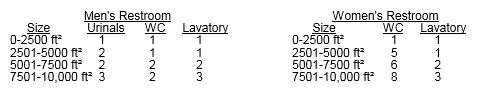 Fixtures are provided as indicated on the following chart: (suitable for deck area up to 3x pool surface).Fixtures are provided as indicated on the following chart: (suitable for deck area up to 3x pool surface).YNN/A454.1.6.1.1Supplemental family-style restrooms may be used to meet requirements.Supplemental family-style restrooms may be used to meet requirements.Supplemental family-style restrooms may be used to meet requirements.YNN/A454.1.6.1Unisex restrooms: may be used if bathing load is 20 or less (1), or 40 or less (2). Each has a water closet, a urinal, a lavatory and a diaper changing table.Unisex restrooms: may be used if bathing load is 20 or less (1), or 40 or less (2). Each has a water closet, a urinal, a lavatory and a diaper changing table.Unisex restrooms: may be used if bathing load is 20 or less (1), or 40 or less (2). Each has a water closet, a urinal, a lavatory and a diaper changing table.YNN/A454.1.6.1.1Pools greater than 10,000 ft² have one additional fixture set for each 7,500 ft² or major fraction           thereof above 10,000 ft², and meet 3:2 female/male ratio requirements.  Lavatory counts are equal.Pools greater than 10,000 ft² have one additional fixture set for each 7,500 ft² or major fraction           thereof above 10,000 ft², and meet 3:2 female/male ratio requirements.  Lavatory counts are equal.Pools greater than 10,000 ft² have one additional fixture set for each 7,500 ft² or major fraction           thereof above 10,000 ft², and meet 3:2 female/male ratio requirements.  Lavatory counts are equal.YNN/A454.1.6.1.2Sanitary facilities for outdoor pool have outside access door.  If in adjacent building, doors are within 50’ of the exterior door.  Sanitary facilities for outdoor pool have outside access door.  If in adjacent building, doors are within 50’ of the exterior door.  Sanitary facilities for outdoor pool have outside access door.  If in adjacent building, doors are within 50’ of the exterior door.  YNN/A454.1.6.1Sanitary facilities are not required if all units served by the pool are within a 200' horizontal radius from the nearest pool water edge, are not over 3 stories high, unless served by elevator, and have private sanitary facilities.Sanitary facilities are not required if all units served by the pool are within a 200' horizontal radius from the nearest pool water edge, are not over 3 stories high, unless served by elevator, and have private sanitary facilities.Sanitary facilities are not required if all units served by the pool are within a 200' horizontal radius from the nearest pool water edge, are not over 3 stories high, unless served by elevator, and have private sanitary facilities.YNN/A454.1.6.1.3Sanitary facilities' floors are to be constructed of concrete or other impervious material and have a smooth, slip-resistant finish.Sanitary facilities' floors are to be constructed of concrete or other impervious material and have a smooth, slip-resistant finish.Sanitary facilities' floors are to be constructed of concrete or other impervious material and have a smooth, slip-resistant finish.YNN/A454.1.6.1.3Sanitary facilities' floors are sloped for positive drainage to drains.Sanitary facilities' floors are sloped for positive drainage to drains.Sanitary facilities' floors are sloped for positive drainage to drains.YNN/A454.1.6.1.3Intersections between floors and walls are coved if either floor or wall isn’t waterproof material.Intersections between floors and walls are coved if either floor or wall isn’t waterproof material.Intersections between floors and walls are coved if either floor or wall isn’t waterproof material.YNN/A454.1.6.1.3Sanitary facilities: There are no foot baths, carpet or duck boards on the floor.Sanitary facilities: There are no foot baths, carpet or duck boards on the floor.Sanitary facilities: There are no foot baths, carpet or duck boards on the floor.YNN/A454.1.6.1.4A hose bibb with vacuum breaker is in or within 25’ each restroom for ease of cleaning.A hose bibb with vacuum breaker is in or within 25’ each restroom for ease of cleaning.A hose bibb with vacuum breaker is in or within 25’ each restroom for ease of cleaning.YNN/A454.1.6.1.2Sanitary facilities:  Where separate non-private sanitary facilities are provided and are not visible from any portion of the pool deck, signs are posted showing directions to the facilities. Signs are legible from the pool deck, with letters at least 1" high.Sanitary facilities:  Where separate non-private sanitary facilities are provided and are not visible from any portion of the pool deck, signs are posted showing directions to the facilities. Signs are legible from the pool deck, with letters at least 1" high.Sanitary facilities:  Where separate non-private sanitary facilities are provided and are not visible from any portion of the pool deck, signs are posted showing directions to the facilities. Signs are legible from the pool deck, with letters at least 1" high.YNN/A454.1.6.1.1One diaper changing table is provided at each restroom unless all pools restricted to adult use.One diaper changing table is provided at each restroom unless all pools restricted to adult use.One diaper changing table is provided at each restroom unless all pools restricted to adult use.YNN/A454.1.4.8Provision is made for storage of chemicals under roof and protected from access by unauthorized persons.Provision is made for storage of chemicals under roof and protected from access by unauthorized persons.Provision is made for storage of chemicals under roof and protected from access by unauthorized persons.YNN/A454.1.3.1.7There is no provision for drink or food serving facilities within 12’ of the water’s edge.There is no provision for drink or food serving facilities within 12’ of the water’s edge.There is no provision for drink or food serving facilities within 12’ of the water’s edge.Y☐N☐N/A☐64E-9.004(e)Landscape irrigation water that wets the wet deck area of the pool, the pool itself, enters the collector tank, or wets an interactive water feature must be potable water from a public water system or shall meet the bacteriological quality of potable water as evidenced by annual laboratory analysis submitted to the department. Reclaimed water may not be used in these areas. If reclaimed water is used in the vicinity of the pool (inside of the pool fence or within 100 feet of the pool water’s edge) it must employ drip irrigation or soaker hoses. Signs shall be posted notifying pool patrons that reclaimed water is in use, and is not to be consumed.Landscape irrigation water that wets the wet deck area of the pool, the pool itself, enters the collector tank, or wets an interactive water feature must be potable water from a public water system or shall meet the bacteriological quality of potable water as evidenced by annual laboratory analysis submitted to the department. Reclaimed water may not be used in these areas. If reclaimed water is used in the vicinity of the pool (inside of the pool fence or within 100 feet of the pool water’s edge) it must employ drip irrigation or soaker hoses. Signs shall be posted notifying pool patrons that reclaimed water is in use, and is not to be consumed.Landscape irrigation water that wets the wet deck area of the pool, the pool itself, enters the collector tank, or wets an interactive water feature must be potable water from a public water system or shall meet the bacteriological quality of potable water as evidenced by annual laboratory analysis submitted to the department. Reclaimed water may not be used in these areas. If reclaimed water is used in the vicinity of the pool (inside of the pool fence or within 100 feet of the pool water’s edge) it must employ drip irrigation or soaker hoses. Signs shall be posted notifying pool patrons that reclaimed water is in use, and is not to be consumed.ULTRAVIOLET (UV) LIGHT DISINFECTANT EQUIPMENT ULTRAVIOLET (UV) LIGHT DISINFECTANT EQUIPMENT ULTRAVIOLET (UV) LIGHT DISINFECTANT EQUIPMENT ULTRAVIOLET (UV) LIGHT DISINFECTANT EQUIPMENT ULTRAVIOLET (UV) LIGHT DISINFECTANT EQUIPMENT YNN/A454.1.6.5.16.6454.1.6.5.16.6UV system is supplemental treatment to systems that provide a residual.UV system is supplemental treatment to systems that provide a residual.YNN/A454.1.6.5.16.6454.1.6.5.16.6UV equipment & electrical components & wiring comply with NEC.  Manufacturer certification of conformance is provided.UV equipment & electrical components & wiring comply with NEC.  Manufacturer certification of conformance is provided.YNN/A454.1.6.5.16.6454.1.6.5.16.6UV equipment meets UL standards and is electrically interlocked with recirculation pump(s).UV equipment meets UL standards and is electrically interlocked with recirculation pump(s).YNN/A454.1.6.5.16.6454.1.6.5.16.6IWF:  If UV equipment fails to produce required dosage measured by automated sensor, feature pumps are disabled and feature does not operate.IWF:  If UV equipment fails to produce required dosage measured by automated sensor, feature pumps are disabled and feature does not operate.YNN/A454.1.6.5.16.6454.1.6.5.16.6UV equipment is validated to comply with USEPA Ultraviolet Disinfectant Guidance Manual, Nov. 2006, # EPA 815-R-06-007.UV equipment is validated to comply with USEPA Ultraviolet Disinfectant Guidance Manual, Nov. 2006, # EPA 815-R-06-007.YNN/A454.1.6.5.16.6454.1.6.5.16.6UV equipment shall constantly produce a validated dosage of min. 40mJ/cm2 at the end of lamp life.UV equipment shall constantly produce a validated dosage of min. 40mJ/cm2 at the end of lamp life.YNN/A454.1.6.5.16.6454.1.6.5.16.6UV equipment is not located in a side stream flow & is located to treat all water returning to pool or water features.UV equipment is not located in a side stream flow & is located to treat all water returning to pool or water features.OZONE EQUIPMENT OZONE EQUIPMENT OZONE EQUIPMENT OZONE EQUIPMENT OZONE EQUIPMENT YNN/A454.1.6.5.16.4.1454.1.6.5.16.4.1Ozone generating equipment electrical components and wiring shall comply with the requirements of Chapter 27 of this code and the manufacturer shall provide a certificate of conformance. The process equipment shall be provided with an effective means to alert the user when a component of this equipment is not operating.Ozone generating equipment electrical components and wiring shall comply with the requirements of Chapter 27 of this code and the manufacturer shall provide a certificate of conformance. The process equipment shall be provided with an effective means to alert the user when a component of this equipment is not operating.YNN/A454.1.6.5.16.4.2454.1.6.5.16.4.2Ozone generating equipment shall meet NSF/ANSI Standard 50.Ozone generating equipment shall meet NSF/ANSI Standard 50.YNN/A454.1.6.5.16.4.3454.1.6.5.16.4.3The concentration of ozone in the return line to the pool shall not exceed 0.1 mg/L.The concentration of ozone in the return line to the pool shall not exceed 0.1 mg/L.YNN/A454.1.6.5.16.4.4454.1.6.5.16.4.4The injection point for ozone generating equipment shall be located in the pool return line after the filtration and heating equipment, prior to the halogen injection point, and as far as possible from the nearest pool return inlet with a minimum distance of 4 feet (1219 mm). Injection methods shall include a mixer, contact chamber, or other means of efficiently mixing the ozone with the recirculated water. The injection and mixing equipment shall not prevent the attainment of the required turnover rate of the recirculation system. Ozone generating equipment shall be equipped with a check valve between the generator and the injection point. Ozone generating equipment shall be equipped with an air flow meter and a means to control the flow. The generator shall be electrically interlocked with the recirculation pump to prevent the feeding of ozone when the recirculation pump is not operating. A flow sensor controller can also be used to turn off the feeder when flow is sensed.The injection point for ozone generating equipment shall be located in the pool return line after the filtration and heating equipment, prior to the halogen injection point, and as far as possible from the nearest pool return inlet with a minimum distance of 4 feet (1219 mm). Injection methods shall include a mixer, contact chamber, or other means of efficiently mixing the ozone with the recirculated water. The injection and mixing equipment shall not prevent the attainment of the required turnover rate of the recirculation system. Ozone generating equipment shall be equipped with a check valve between the generator and the injection point. Ozone generating equipment shall be equipped with an air flow meter and a means to control the flow. The generator shall be electrically interlocked with the recirculation pump to prevent the feeding of ozone when the recirculation pump is not operating. A flow sensor controller can also be used to turn off the feeder when flow is sensed.YNN/A454.1.6.5.16.4.5454.1.6.5.16.4.5Ozone generating equipment shall be installed in equipment rooms with either forced draft or cross draft ventilation. Below-grade equipment rooms with ozone generators shall have forced draft ventilation and all equipment rooms with forced draft ventilation shall have the fan control switch located outside the equipment room door. The exhaust fan intake for forced draft ventilation and at least one vent grille for cross draft ventilation shall be located at floor level.Ozone generating equipment shall be installed in equipment rooms with either forced draft or cross draft ventilation. Below-grade equipment rooms with ozone generators shall have forced draft ventilation and all equipment rooms with forced draft ventilation shall have the fan control switch located outside the equipment room door. The exhaust fan intake for forced draft ventilation and at least one vent grille for cross draft ventilation shall be located at floor level.YNN/A454.1.6.5.16.4.6454.1.6.5.16.4.6A self-contained breathing apparatus designed and rated by its manufacturer for use in ozone contaminated air shall be provided when ozone generator installations are capable of exceeding the maximum pool water ozone contact concentration of 0.1 milligram per liter. The self-contained breathing apparatus shall be available at all times and shall be used at times when the maintenance or service personnel have determined that the equipment room ozone concentration exceeds 10 mg/L. Ozone generator installations which require the self-contained breathing apparatus shall also be provided with Draeger-type detector tube equipment which is capable of detecting ozone levels of 10 mg/L and greater.Exception: In lieu of the self-contained breathing apparatus, an ozone detector capable of detecting 1 mg/L may be used. Said detector shall be capable of stopping the production of ozone, venting the room and sounding an alarm once ozone is detected.A self-contained breathing apparatus designed and rated by its manufacturer for use in ozone contaminated air shall be provided when ozone generator installations are capable of exceeding the maximum pool water ozone contact concentration of 0.1 milligram per liter. The self-contained breathing apparatus shall be available at all times and shall be used at times when the maintenance or service personnel have determined that the equipment room ozone concentration exceeds 10 mg/L. Ozone generator installations which require the self-contained breathing apparatus shall also be provided with Draeger-type detector tube equipment which is capable of detecting ozone levels of 10 mg/L and greater.Exception: In lieu of the self-contained breathing apparatus, an ozone detector capable of detecting 1 mg/L may be used. Said detector shall be capable of stopping the production of ozone, venting the room and sounding an alarm once ozone is detected.YNN/A454.1.6.5.16.5454.1.6.5.16.5Ionization units may be used as supplemental water treatment on public pools subject to the condition of this section.Ionization units may be used as supplemental water treatment on public pools subject to the condition of this section.YNN/A454.1.6.5.16.5.1454.1.6.5.16.5.1Ionization equipment and electrical components and wiring shall comply with the requirements of Chapter 27 of this code and the manufacturer shall provide a certification of conformance.Ionization equipment and electrical components and wiring shall comply with the requirements of Chapter 27 of this code and the manufacturer shall provide a certification of conformance.YNN/A454.1.6.5.16.5.2454.1.6.5.16.5.2Ionization equipment shall meet NSF/ANSI Standard 50, Circulation System Components and Related Materials for Swimming Pools, Spas/Hot Tubs, or equivalent, shall meet UL standards and shall be electrically interlocked with recirculation pump.Ionization equipment shall meet NSF/ANSI Standard 50, Circulation System Components and Related Materials for Swimming Pools, Spas/Hot Tubs, or equivalent, shall meet UL standards and shall be electrically interlocked with recirculation pump.